Pöttinger EXPERT 75 Новий термінал ISOBUS зі зручним керуванням "однією рукою"З новим поколінням терміналів управління кожен господар має все під рукою на протязі довгого робочого дня. Новий EXPERT 75 - ISOBUS термінал від компанії Pöttinger переконує простотою, інтуїтивним керуванням та високим комфортом. Новий термінал має концепт керування однією рукою: кріплення терміналу забезпечує тверду підтримку, операційні клавіші розташовані в два ряди на правій стороні і, отже, можна легко керувати однією рукою. Такі елементи керування, як сенсорний екран та колесо прокрутки з кнопкою підтвердження, полегшують роботу в полі. Завдяки компактному розміру та міцному сучасному пластиковому корпусу, існує безліч можливостей для позиціонування де поле зору не обмежується. Новий термінал ISOBUS має добре оглядовий кольоровий дисплей 5,6“ в гарним кутом зчитування та підсвіткою кнопок (в нічному режимі), таким чином при великій кількості сонячних променів чи під час роботи вночі він забезпечує без проблем гарне зчитування з дисплею.Вбудовані динаміки та порт USB 2.0 з захисним колпачком забезпечують багатофункціональний робочий термінал.Новий EXPERT 75 з ISOBUS-функціями UT та AUX є універсальним у використанні для всього машинного парку з фунцією ISOBUS (незалежно від фабрики виробника).Фото:https://www.poettinger.at/de_at/Newsroom/Pressebild/3939Weitere druckoptimierte Bilder: http://www.poettinger.at/presse 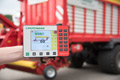 Новий та гарної та гарної форми термінал EXPERT 75